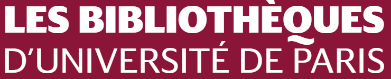 Sélection de Livres électroniques en soins infirmiers disponibles sur les plateformes : Science Direct, Cairn, via BU Université De ParisMise à jour : septembre 20221 Consulter la liste des livres (page 2) pour savoir à quelle base de données il appartient :  CAIRN ou SCIENCE DIRECT 2 Ouvrez le site internet de la BU: https://u-paris.fr/bibliotheques/3 Chercher la base de données correspondante4 Inscrivez le nom du livre choisi Méthodologie :Connectez-vous sur : https://u-paris.fr/bibliotheques/Dans la barre de recherche, inscrivez le nom de la base de données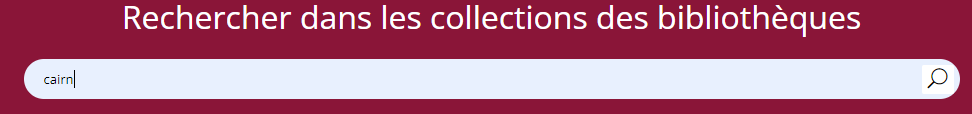 Cliquer sur Disponible en ligne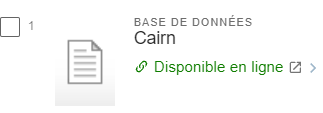 Si besoin : donner vos identifiants ENT (ceux de Moodle)Inscrivez le titre de l’ouvrage recherché100 mots de la psychologie (2018)HOUDE – Ed. PUF (Que sais-je ?) Disponible sur CAIRNAddictologie (2008)COLLECTIF - Ed. Masson Disponible sur SCIENCE DIRECTAdolescence (2016)3ème édition – EMMANUELLI - Ed. PUF (Que sais-je ?) Disponible sur CAIRNAlimentation de l’enfant de 0 à 3 ans (2011)2ème édition - TOUNIAN, SARRIO - Ed. Elsevier Masson Disponible sur SCIENCE DIRECTAngoisse (2017)4ème édition – KAPSAMBELIS – Ed. PUF (Que sais-je ?) Disponible sur CAIRNAnorexie et boulimie : approche dialectique (2009)CARRAZ -Ed. Elsevier Masson Disponible sur SCIENCE DIRECTBurn outZAWIEJA – Ed. Puf (Que-sais-je ?) Disponible sur CAIRNCadre de santé de proximité : un métier au cœur du soin (2011)2ème édition - HESBEEN - Ed. Elsevier Masson Disponible sur SCIENCE DIRECTCardiologie - Mémo stage infirmier (2015) SABBAH - Elsevier Masson.Disponible sur SCIENCE DIRECTComprendre l’IRM (2011)7ème édition - KASTLER, VETTER - Ed. Elsevier Masson Disponible sur SCIENCE DIRECTConflits relationnels (2015)3ème édition mise à jour – PICARD – Ed. Puf (Que sais-je ?) Disponible sur CAIRNContraception (2011)4ème édition - Ed. Elsevier Masson Disponible sur SCIENCE DIRECTCorps, sensorialité et pathologies de la symbolisation (2012)CALZA, CONTANT - Ed. Elsevier Masson Disponible sur SCIENCE DIRECTDépressions difficiles, dépressions résistantes (2013) GOURION, GERARD - Ed. Elsevier Masson Disponible sur SCIENCE DIRECTDeuil (2020)BACQUE, HANUS – Ed. Puf (Que sais-je ?) Disponible sur CAIRNDiagnostics infirmiers, interventions et résultats (2011)5ème édition – PASCAL, FRECON, VALENTIN - Ed. Elsevier Masson Disponible sur SCIENCE DIRECTEmotions (2002)DANTZER– Ed. Puf (Que sais-je ?) Disponible sur CAIRNEnfance et psychopathologie (2012)9ème édition - MARCELLI - Ed. Elsevier Masson Disponible sur SCIENCE DIRECTÊtre un soignant heureux : fluidifier les relations et apprivoiser les émotions (2015)2ème édition – CARRILLO – Ed. Elsevier Masson Disponible sur SCIENCE DIRECTFacteur humain (2010)5e éd. mise à jour – DEJOURS – Ed. PUF (Que sais-je ?) Disponible sur CAIRNFiches de soins infirmiers (2015)5ème édition - HALLOUET - Ed. Elsevier Masson Disponible sur SCIENCE DIRECTFreud (2009)10e édition - JACCARD - Ed. PUF (Que sais-je ?) Disponible sur CAIRNGestion du stress et de l’anxiété (2012)3ème édition – SERVANT - Ed. Elsevier Masson Disponible sur SCIENCE DIRECTGuide infirmier des examens de laboratoires (2008)CAQUET - Ed. Elsevier Masson Disponible sur SCIENCE DIRECTGuide infirmier des urgences (2015)2ème édition - COLLECTIF - Ed. Elsevier Masson Disponible sur SCIENCE DIRECTGuide pratique de l’infirmière (2011)3ème édition - PERLEMUTER - Ed. Elsevier Masson Disponible sur SCIENCE DIRECTHistoire de la psychiatrie (2017)9ème édition mise à jour – HOCHMANN – Ed. PUF (Que sais-je ?) Disponible sur CAIRNHistoire de la psychologie (2021)HOUDE O. – Ed. PUF (Que sais-je ?)  Disponible sur CAIRNIdentité (2021)MUCCHIELLI – Ed. PUF (Que sais-je ?) Disponible sur CAIRNInfirmièr(e) en néphrologie : clinique pratique et évaluation de la qualité des soins (2016) 4e édition - Association Française des Infirmier(e)s de Dialyse, Transplantation et Néphrologie. Ed. Elsevier Masson, 2016.Disponible sur SCIENCE DIRECTInfirmier en milieu carcéral (2009) MIGLIORINO - Ed. Elsevier Masson Disponible sur SCIENCE DIRECTInfirmier en milieu scolaire (2012) COTTIN - Ed. Elsevier Masson Disponible sur SCIENCE DIRECTLa consultation avec l’enfant (2010) DELION - Ed. Elsevier Masson Disponible sur SCIENCE DIRECTLa contraception en pratique : de la situation clinique à la prescription (2013) - PLU BUREAU, TEBEKA - Ed. Elsevier MassonDisponible sur SCIENCE DIRECTL’aide-soignant en service de psychiatrie (2011) RIOUFOL, VENUAT - - Ed. Elsevier Masson Disponible sur SCIENCE DIRECTLa maladie de Parkinson (2011) 2ème édition – Ed. Elsevier Masson Disponible sur SCIENCE DIRECTLa qualité du soin infirmier (2002) HESBEEN - Ed. Elsevier Masson Disponible sur SCIENCE DIRECTLa relation soignant-soigné (2020)NAUDIN – Ed. Elsevier Masson Disponible sur CLINICAL KEY La souffrance des adolescents (2007) JEAMMET – BOCHEREAU – Ed. La Découverte Disponible sur CAIRNL’attachement : approche clinique et thérapeutique (2016)GUEDENEY - Ed. Elsevier Masson Disponible sur SCIENCE DIRECTLa toilette voyage au cœur du soin (2003)2ème édition - RAJABLAT - Ed. Elsevier Masson Disponible sur SCIENCE DIRECTL’autisme et les troubles du développement psychologique (2007)2ème édition - COLLECTIF - Ed. Elsevier Masson Disponible sur SCIENCE DIRECTLe burn-out à l’hôpital : le syndrome d’épuisement professionnel (2008) CANAOUI, MAURANGES - 4ème édition – Ed. Elsevier Masson Disponible sur SCIENCE DIRECTLe développement affectif et intellectuel de l’enfant (2015)5ème édition - GOLSE - Ed. Elsevier Masson Disponible sur SCIENCE DIRECTLe développement de l’enfant (2017)6ème édition – DE BROCA - Ed. Elsevier Masson Disponible sur SCIENCE DIRECTL’enfant schizophrène (2012) BAILLY - Ed. Elsevier Masson Disponible sur SCIENCE DIRECTLes aidants naturels auprès de l’adulte à l’hôpital (2008) THIBAULT-WANQUET - Ed. Elsevier Masson Disponible sur SCIENCE DIRECTLes aidants naturels auprès de l’enfant à l’hôpital (2008)THIBAULT-WANQUET - Ed. Elsevier Masson Disponible sur SCIENCE DIRECTLes infections sexuellement transmissibles (2009)Ed. Elsevier MassonDisponible sur SCIENCE DIRECTLes infirmières : identité, spécificité et soins infirmiers (2003)MAGNON - Ed. Elsevier Masson Disponible sur SCIENCE DIRECTLes personnalités pathologiques (2011)6ème édition – DEBRAY NOLLET – Ed. Elsevier Masson Disponible sur SCIENCE DIRECTLe suicide (2020)KERNIER N. (de) – Ed. Puf (Que sais-je ?) Disponible sur CAIRNLes tableaux des pathologies en IFSI (2008)PITARD - Ed. Elsevier Masson Disponible sur SCIENCE DIRECTLes troubles du comportement alimentaire (2012)COLLECTIF - Ed. Elsevier Masson Disponible sur SCIENCE DIRECTL’infirmier en psychiatrie : les grands principes du soin en psychiatrie (2012)2ème édition - MORASZ - Ed. Elsevier Masson Disponible sur SCIENCE DIRECTL’infirmier et les soins aux personnes âgées (2005)2ème édition - BELMIN, COLLECTIF - Ed. Elsevier Masson Disponible sur SCIENCE DIRECTL’infirmière en néphrologie (2009)3ème édition - Association française des infirmiers de dialyse - Ed. Elsevier Masson Disponible sur SCIENCE DIRECTL’infirmière et les soins palliatifs (2009)4ème édition - SFASP - Ed. Elsevier MassonL’institution et la violence (2014) ROMAN – Ed. Elsevier Masson Disponible sur SCIENCE DIRECTL’observation aide-soignant (2010)3ème édition - RIOUFOL - Ed. Elsevier Masson Disponible sur SCIENCE DIRECTMaladie d’Alzheimer et troubles de la communication (2011)ROUSSEAU - Ed. Elsevier Masson Disponible sur SCIENCE DIRECTManuel de psychologie à l’usage des soignants (2010) 3ème édition - HAREL BIRAUD - Ed. Elsevier Masson Disponible sur SCIENCE DIRECTManuel de psychologie clinique de la périnatalité (2012)MISSONNIER - Ed. Elsevier Masson Disponible sur SCIENCE DIRECTManuel de psychiatrie (2012)2ème édition – GUELFI – Ed. Elsevier Masson. Disponible sur SCIENCE DIRECTMémo guide infirmier : sciences biologiques et médicales (domaine 2) (2010)2ème édition - HALLOUET - Ed. Elsevier Masson Disponible sur SCIENCE DIRECTMétier d'infirmière en France du métier d'infirmière à l'exercice professionnel des soins infirmiers (2009)6ème édition mise à jour – DUBOYS-FRESNEY – Ed. PUF (Que-sais-je ?) Disponible sur CAIRNNutrition clinique pratique (2014)2ème édition - SCHLIENGER - Ed. Elsevier Masson Disponible sur SCIENCE DIRECTNutrition de la personne âgée (2012)4ème édition - FERRY - ALIX - Ed. Elsevier Masson Disponible sur SCIENCE DIRECTPédiatrie (2011)6ème édition - BOURRILLON - Ed. Elsevier Masson Disponible sur SCIENCE DIRECTPenser l’hôpital autrement (2009) FERRAGUT - Ed. Elsevier Masson Disponible sur SCIENCE DIRECTPlans de soins types et chemins cliniques : 19 situations cliniques prévalentes (2011)PSIUK, VERHELST - Ed. Elsevier Masson Disponible sur SCIENCE DIRECTPlans de soins types et chemins cliniques et guides de séjour : situations en cancérologie (2011)PSIUK, VERHELST - Ed. Elsevier Masson Disponible sur SCIENCE DIRECTPsychologie de l'enfant (2017)8ème édition - HOUDE – Ed. PUF, (Que sais-je ?) Disponible sur CAIRNPsychopathologie de l’adulte (2010)DEBRAY, GRANGER, ANAIS - Ed. Elsevier Masson Disponible sur SCIENCE DIRECTPsychopathologie du travail (2012) DEJOURS, GERNET - Ed. Elsevier Masson Disponible sur SCIENCE DIRECTPsychopathologie du sujet âgé (2008)6ème édition - FERREY, LE GOUES - Ed. Elsevier Masson Disponible sur SCIENCE DIRECTPsychopathologie de la périnatalité et de la parentalité (2014) 2ème édition – DAYAN, ANDRO, DUGNAT - Ed. Elsevier Masson Disponible sur SCIENCE DIRECTPsychopathologie générale des âges de la vie (2014) MARCELLI, MARTY - Ed. Elsevier Masson Disponible sur SCIENCE DIRECTPsychopathologie transculturelle (2009) BAUBET, MORO - Ed. Elsevier Masson Disponible sur SCIENCE DIRECTRéanimation et soins intensifs en néonatologie (2016) JARREAU – Ed. Elsevier Masson, 2016.Disponible sur SCIENCE DIRECTRelation d’aide en soins infirmiers (2010) 2ème édition - SFASP - Ed. Elsevier Masson Disponible sur SCIENCE DIRECTReprésentations sociales (2016)MANNONI – Ed. PUF (Que sais-je ?) Disponible sur CAIRNReprésentations sociales (2003)JODELET D. – Ed. PUF  Disponible sur CAIRNRéussir la démarche de soins (2008) LE NEURES - Ed. Elsevier Masson Disponible sur SCIENCE DIRECTSe rétablir de la schizophrénie (2015)2ème édition - FAVROD, MAIRE - Ed. Elsevier Masson Disponible sur SCIENCE DIRECTSoigner par l’hypnose (2012)5ème édition – SALEM, BONVIN – Ed. Elsevier Masson Disponible sur SCIENCE DIRECTSoins infirmiers et douleur (2007)3ème édition - METZGER - Ed. Elsevier Masson Disponible sur SCIENCE DIRECTSortie de maternité et retour au domicile du nouveau-né (2010)HASCOËT, VERT - Ed. Elsevier MassonDisponible sur SCIENCE DIRECTTCC chez l’enfant et l’adolescent (2000)VERA - Ed. Elsevier Masson Disponible sur SCIENCE DIRECTThérapeutiques en Psychiatrie (2015) PELISSOLO, QUINTILLA – Ed. Elsevier Masson. Disponible sur SCIENCE DIRECTTraiter le Parkinson, prise en charge globale et multidisciplinaire du patient (2010)VANDERHEYDEN, BOULLIEZ – Ed. De BoëckDisponible sur CAIRNTransfusion sanguine (2015)5ème édition - LEFRERE, ROUGER – Ed. Elsevier Masson Disponible sur SCIENCE DIRECTUrgences-Réanimation-Transfusion Mémo stage infirmier (2015) AURES – Ed. Elsevier Masson, 2015.Disponible sur SCIENCE DIRECTUrgences pédiatriques (2018) 5ème édition CHERON  – Ed. Elsevier Masson, 2018.Disponible sur SCIENCE DIRECTVIH et sida (2008)2ème édition - KATLAMA - GHOSN - Ed. Elsevier Masson Disponible sur SCIENCE DIRECT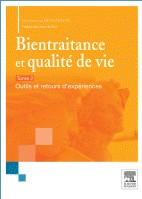 Bientraitance et qualité de vie (2015) SCHMITT – Ed. Elsevier Masson Disponible sur SCIENCE DIRECT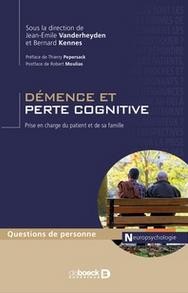 Démences et perte cognitive : prise en charge du patient et de sa famille (2017)VANDERHEYDEN – Ed. De BoëckDisponible sur CAIRN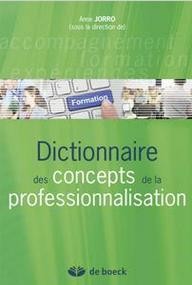 Dictionnaire des concepts de la professionnalisation (2013) JORRO – Ed. De BoëckDisponible sur CAIRN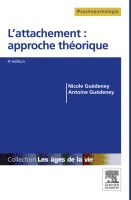 L’attachement : approche théorique (2016) 3ème édition - GUEDENEY - Ed. Elsevier Masson Disponible sur SCIENCE DIRECT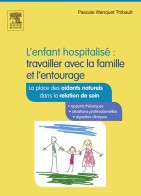 L’enfant hospitalisé : travailler avec la famille et l’entourage (2015) 2ème édition – THIBAULT WANQUET - Ed. Elsevier Masson Disponible sur SCIENCE DIRECT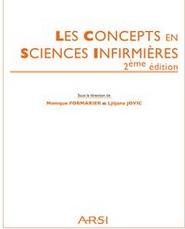 Les concepts en sciences infirmières (2012) 2ème édition – FORMARIER, JOVIC - Ed. ARSI Disponible sur CAIRN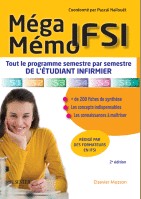 Méga Mémo IFSI (2016)2ème édition - HALLOUET, DAGORNE, YHUEL – Ed. Elsevier Masson Disponible sur SCIENCE DIRECT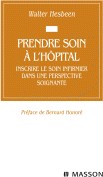 Prendre soin à l’hôpital (1997) HESBEEN - Ed. Elsevier Masson Disponible sur SCIENCE DIRECT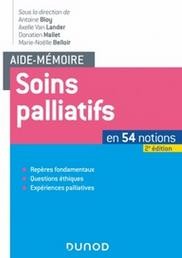 Soins palliatifs en 54 notions (2017)BIOY – Ed. Dunod Disponible sur CAIRN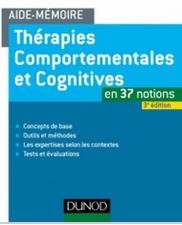 Thérapies comportementales et cognitives en 37 notions (2018)CHAPELLE - Ed Dunod Disponible sur CAIRN